МИНИСТЕРСТВО ОБРАЗОВАНИЯ И НАУКИРЕСПУБЛИКИ ТАТАРСТАНГОСУДАРСТВЕННОЕ АВТОНОМНОЕ  ПРОФЕССИОНАЛЬНОЕ ОБРАЗОВАТЕЛЬНОЕ УЧРЕЖДЕНИЕ«ЛЕНИНОГОРСКИЙ ПОЛИТЕХНИЧЕСКИЙ КОЛЛЕДЖ»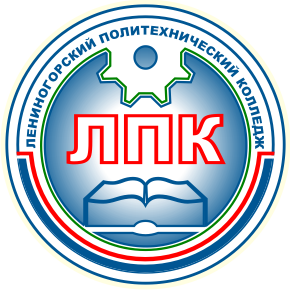 ДНЕВНИКпроизводственной практики студента _______________________________ 								Ф.И.О.Курс ______________________ группа _________________________________Специальность _____________________________________________________База практики ______________________________________________________Руководитель практики от колледжа ___________________________________Руководитель практик от предприятия _________________________________Период практикис «____» ____________ 20 ___ г.по «_____» ____________ 20 ___ г.Руководитель от предприятия _______________________________________Рабочее место практиканта _________________________________________201Дневник производственной практикиУказания по ведению дневникаПрактикант должен заполнять дневник ежедневно после окончания работ и давать его для проверки руководителю практики от производства, который делает свои замечания. Отметки и указания руководителя практик от колледжа делаются 1 раз в неделю.В дневнике необходимо отразить:Характеристику рабочего места студента.Работу за каждый день и результаты наблюдений.Виды применяемого оборудования, принцип действия механизмов станков, машин.Рационализаторские предложения, в разработке которых практикант принимал участие, результаты их применения.Эффективность использования новых материалов и приспособлений.Проводимые мероприятия по технике безопасности.Нормативные данные.Вопросы организации и планирования производства, организации технического контроля.Технология производства.Краткое содержание прослушанных лекций, докладов, проведенных экскурсий и т.п.По окончании прохождения практики на каждом рабочем месте руководитель от предприятия дает оценку работы, проделанной студентами.Производственная характеристика__________________________________________________________________(фамилия, имя, отчество студента)проходившего производственную технологическую практику в __________________________________________________________________				(наименование предприятия)с «____» _______________ 200 __ г.по «_____» _____________ 200 ___ г.Дирекция предприятия удостоверяет следующие сведения о студенте:Правила техники безопасности изучил (а) и сдал (а) экзамен _________.ДатаВо время практики работал в качестве (рабочего, по какой профессии и по какому разряду, техником, дублером.) _________________________________________________________________________________________Освоенные виды работ, качество и самостоятельность их выполнения, интерес, инициатива _______________________________________________________________________________________________________Трудовая дисциплина (конкретные случаи нарушения, взыскания, виды поощрений) _________________________________________________________________________________________________________________Участие в общественной жизни предприятия (конкретная работа и ее оценка) ____________________________________________________________________________________________________________________Поведение практикантов в нерабочее время (в общественных и других местах)_______________________________________________________________Особые замечания руководителя практики от предприятии:________________________________________________________________Качество составления и оформления отчета по практике, выполнения программы, ведения дневника в соответствии с предъявляемыми требованиями, соблюдения основных требований правил ЕСКД (оценка дается по пятибалльной шкале)________________________________________________________________________________________________________________________________________________________________________________________________Результаты производственной практикиДифференцированный зачет сдан «___» ____________ 20 ___ г.с оценкой _____________.М.П.Руководитель практик предприятия _________________Представитель колледжа __________________________«_____» _______________ 20 ___ г.ДатаНаименование выполненных работ, наблюдения и выводыПодпись руководителя от предприятия123